Red lentil bake
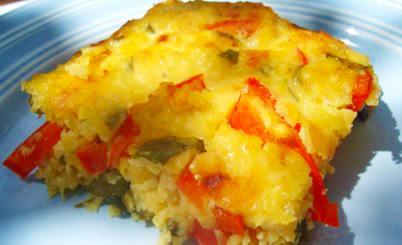 Ingredients200g red lentils1 red pepper100g reduced fat Cheddar cheeseSmall bunch parsley1 egg2 x 15ml spoon (2 tablespoons) low fat plain yogurtBlack pepperEquipmentSaucepan, colander, chopping board, knife, grater, measuring spoons, bowl, mixing spoon, non-stick baking dish.MethodPreheat reheat the oven to 180°C, gas mark 4.Boil the lentils until cooked, about 15 minutes.Drain the lentils.Prepare the ingredients:deseed and finely chop the pepper;grate the cheese;chop the parsley;crack the egg into a bowl and beat.Mix all the ingredients together and pour into a non-stick baking dish.Bake for 40-45 minutes, until golden.Eat well for you and the planet!  Top tipsFocus on fibre – serve with a wholemeal roll, flat bread or chapatti. Add extra vegetables, such as frozen peas or mushrooms.Vary your protein – try using a can of beans instead of lentils, such as butter, pinto, cannellini, or black beans. There is no need to pre-cook canned beans. Just rinse and drain, and then mix with the other ingredients.Reduce food waste – add any leftover vegetables to this dish to use them up!